BIODATA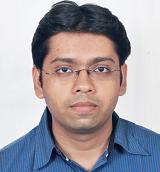 Name – Dr. Amit Satish Gupta   MCI Registration – 2009/03/1370     Age – 29 years [DOB – 24/04/1986]Nationality – Indian Permanent Address – Crown C-306, Vasant Marvel,                                        Western Express Highway                                         Borivili (E) – Mumbai, MaharashtraPhone number – 09539684584 (mob)                               022-28703737 (Res)Email – amitgupta86@yahoo.inProfessional Qualification MBBS – from Rural Medical College, Loni, Maharashtra (2003 batch)MD (General Medicine) – from Jawaharlal Nehru Medical College, Wardha (2009 batch)DM (Pulmonary Medicine) – from Amrita Institute of Medical Sciences, Kochi (2012 batch)Professional Affiliations - Member of European Respiratory Society [ERS] and American Thoracic Society [ATS]Work Experience – I have experience in managing almost all types of chest diseases including MDR TB, ILD, Lung cancer, PAH, PAP etc. I have done many ICD insertions and pleural tappings. I have done over 30 independant bronchoscopies and assisted over 50 bronchoscopies. Have done and assisted over 15 Thoracoscopies and have over 2 year experience in managing ICU and critical care. I have also assisted EBUS. Paper / Poster Presentations at National and State ConferencesPaper Presentation Napcon, Agra 2014 – Reference Values for Spirometry in healthy adult South Indian Population. 3rd Prize Poster Presentation ‘Pulmocon, Kolkata 2014’ – Indications and Implementation of Pneumococcal Vaccination in Pulmonary OPD Practice.Poster Presentation Pulmocon, Kumarakom 2013 - Role of ADA in diagnosis of Tubercular pleural effusionPoster Presentation Pulmocon Kochi, 2015 – Cardiovascular comorbidities associated with COPD – A hospital study.Clinico – Pathological case discussion at Pulmocon Kochi 2015Other Achievements during DM course – Participated in ACCP CHEST QUIZ 2014 – 28th Rank All India Attended AIIMS – ACCP Workshop on Basic and Advanced Mechanical Ventilation, AIIMS, New Delhi, India February 2014Research Trial Experience           During MD Medicine course, I have worked as Senior Study Coordinator in the study titled “In Hospital Prospective Stroke Registry - INTERSTROKE” – A large multi-centric prospective study to determine etiologies, clinical practise patterns and outcomes of Stroke in India (protocol version 1.0 dated 28th August 2008 and I.C.F version 1.1 dated 22nd September 2008), for the duration 29.07.2009 to 30.09.2011 (2 years and 2 months) which receives its funding from ‘The National Heart, Lung and Blood Institute; National Institute of Health (NIH), USA”. – First half of which was published in Lancet. 2010 Jul 10; 376(9735):112-23Publications – (Total = 22)3 publications (1 international and 2 national indexed journals)during DM (Pulmonary Medicine) course 19 publications (15 national and 4 International journals) during MD (General Medicine) course.Areas of Interest – Interventional Pulmonology Asthma / COPD Sleep Publications during DM courseNational Journal‘Role of ADA in diagnosis of Tubercular pleural effusion’ – Lung India Vol.31, Issue 2, April – June 2014‘A case of Granulomatosis with polyangiitis with marked infiltration of tracheobronchial tree’ - Accepted for publication in Lung India – June 2015 International Journal‘Endobronchial Foreign Body – A rare cause of Empyema’ – Journal of Clinical and Diagnostic Research. 2015 Apr, Vol-9(4): OJ02-OJ03 Publications during MD (General Medicine)National JournalsMultiple lung abscesses mimicking hydropneumothorax – Indian Practitioner, Jan 2011 Vol – 64, no. 1 page 37 – 38. Left Atrial Myxoma Presenting as Peripheral Embolism – A Case Report – Cardiology Today, May-June 2010, Vol. XIV, No 3 page 137 - 138. Lateral Sinus Thrombosis In A Case Of Sickle Cell Disease – A Case Report – Indian Medical Gazette; Nov 2009, Vol. CXLIII, No. 11 page 440 – 443.Liver histology in a case of chronic HCV infection with normal liver function test – The Indian Practitioner, vol – 65 No. 7, July 2012.   Chronic diarrhoea in HIV positive patients due to miliary TB and cryptosporidium co – infection – journal of clinical practise – Oct 201, vol – 22, no – 5 page 231 – 234. A case of adrenal tuberculosis with pulmonary tuberculosis – Indian journal of Tuberculosis – April 2011; 58(2), 82 – 83.Foreign body bronchiectasis in an adult – The Indian practitioner, Vol 65 No. 6 May 2012.Disseminated Zoster – Images in clinical medicine, Vidarbha journal of internal medicine, Vol.10, Page. 74-75Levothyroxine induced erythema nodosum - Letter to editor - JDMIMSU Vol - 6 No.2 2011 Page no 213-214. Thoracic insufficiency syndrome with cor pulmonale in an adult: Case Report JIACM 2014; 15(2): 143Extra adrenal Pheochromocytoma presenting as hypertensive crisis in a young male. Indian Medical Gazette,CXLVIII,6,238‐42Comparative cost analysis of patient and hospital expenditure on medical management of chronic renal failure. The Indian Practitioner,66,9,548‐52Progressive Supranuclear Palsy (PSP) a report of 2 cases: Indian medical Gazette, 289-294An unusual case of Alphamethrin Insecticide Poisoning with predominant neurotoxic features; JDMIMSU, 2000 ,7,(1),71Adrenal Tuberculosis with Pulmonary Tuberculosis – Radiology Forum - Indian Journal of Tuberculosis 2012,(58),82-83International JournalsMultiple Brain Tuberculomas Presenting As Hemiparesis – Asian Pacific Journal Of Tropical Diseases – March 2011(83-84)Subcutaneous Swelling As The First Presentation Of Small Cell Carcinoma Of Lung: Clinics and Practise June 2012 vol.2 e62 page 153 – 154.A case of Tubercular lymphadenitis with Erythema Nodosum , Letter to the Editor , Annals Of Nigerian Medicine,  July - Dec 2011, Vol 5 Issue 2 Page No 65 – 67Churg‐Strauss Syndrome: A Series of Two Cases: Asian Journal of Clinical Cardiology, Vol. 16, No. 2, June 2013,Vol. 16, No. 2, ,65PERSONAL DETAILSDate of birth: 24-04-1986Father: Satish Kumar Gupta – Income Tax Commissioner, Thane, MaharashtraMother: Mrs. Nirmala Gupta - HousewifeSpouse: Dr. Preeti Gupta - DentistMother tongue: HindiHobbies: Cricket, music